Volodymyr ZykovExperience:Documents and further information:Basic Safety Training STCW-95	2003 2011	November 15, 2011	Odessa Maritime Training Centre Sevastopol Branch	November 15, 2016. 
 Proficiency in Survival craft	1173 2012	August 29, 2012	Odessa Maritime Training Centre Sevastopol Branch	August 29, 2017.
Dangerous and Hazardous Substan.	0751	August 31, 2012	Odessa Maritime Training Centre Sevastopol Branch	August 31, 2017Position applied for: Ordinary SeamanDate of birth: 04.10.1988 (age: 29)Citizenship: UkraineResidence permit in Ukraine: NoCountry of residence: UkraineCity of residence: SimferopolContact Tel. No: +38 (050) 807-49-54 / +38 (097) 548-61-35E-Mail: bred.www@mail.ruU.S. visa: NoE.U. visa: NoUkrainian biometric international passport: Not specifiedDate available from: 16.10.2013English knowledge: ModerateMinimum salary: 800 $ per monthPositionFrom / ToVessel nameVessel typeDWTMEBHPFlagShipownerCrewingAble Seaman09.03.2013-13.08.2013m/v NavahoDry Cargo50002x883MaltaNavaho Maritime ltdPolana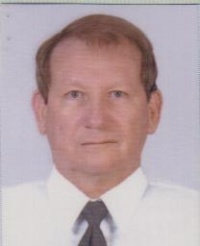 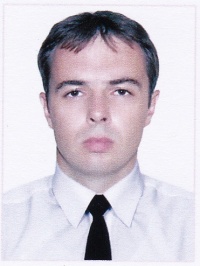 